Hodowla fasoli w woreczku strunowym.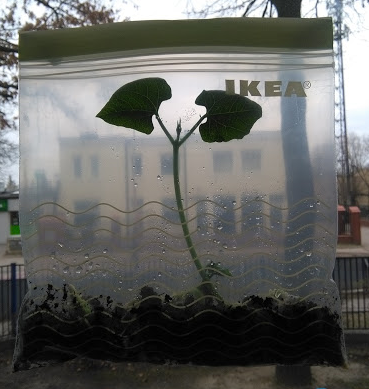 